Real Estate AuctionCourt Ordered Conservatorship AuctionMonday, February 12, 2024  @  4:00pm1727 Pennsylvania Ave, Charleston, WV  25302 SHOWN BY APPOINTMENT–CALL TODAY FOR YOUR OWN PRIVATE SHOWINGDirections:  From I-77 Westmoreland Exit take Westmoreland Road toward river to Left on Pennsylvania Ave.  #1727 on left.  Signs posted. 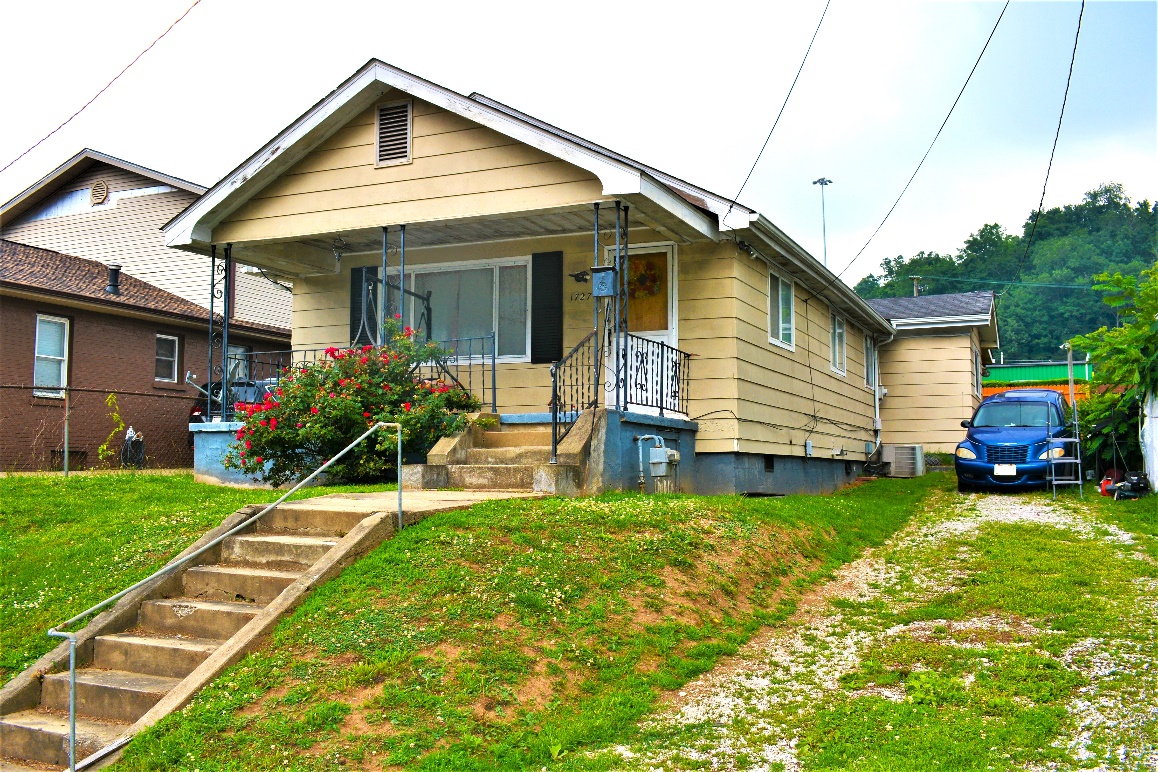 Auctioneer:  Stacy L. Cooper  #1517      Auctioneer/Agent:  Roger Mullins #1703          www.MOUNTAINEERAUCTIONS.com BEDROOMS:  2BATHS:  1 	SQ. FEET:  Approx. 675 total	COUNTY:  KanawhaTYPE:  RamblerYEAR BUILT:  1925CONSTRUCTION:  Frame ROOF:  ShingleHEAT:  Gas warm air WATER:  CityWALLS:  Sheetrock WINDOWS: Metal frameFLOORS:  Oak & laminateA/C:  CentralSEWER:  PublicLOT: LOT 3 RESUB OF K-L BK 10 GLEN ELK PENNA AVE 1727, Charleston West Corp. District, Kanawha County, WVADDITIONAL: On & off-street parking – Small back yard – Strong candidate for family residence or income property - House needs repair but has updated bathroom 